World History Syllabus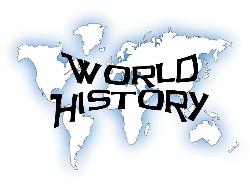 INSTRUCTOR Information:       Instructor: Karen McCall             Room: 1-127       E-mail: Karen.mccall@stlucieschools.org                        Phone: 772-468-4908.  X-4908      Website: Www.mccallk.weebly.com     Course Description: This course is a continued in-depth study of the history of civilizations and societies from the middle school course, and includes the history of civilizations and societies of North and South America. Students will be exposed to historical periods leading to the beginning of the 21st Century. So that students can clearly see the relationship between cause and effect in historical events, students should have the opportunity to review those fundamental ideas and events from ancient and classical civilizations.Supplies/Materials: Students need a 3-ringed binder for class. Paper Pens/pencils Index CardsGrading Policy: Grading will be done by the following categories: Summative Assessment (50%): including test, quizzes, and projects. Formative Assessment (50%): You will receive many different assignments, and basically anything you do in class will fall under this category. It can range from a worksheet to a test review. Extra Credit: There will be opportunities to earn extra credit throughout each quarter. However, DO NOT ask for extra credit if you haven’t turned in all regular credit assignment.Grading: The grading scale for Fort Pierce Central High School is:Tardy PolicyDefinition – Any student not physically in the classroom when the late bell ringsAll tardy students with a pass will NOT receive a Lunch Detention.Dress Code PolicyStudents must be within the dress code policy upon entering the classroomMinor dress code violations will result in a lunch detention Major dress code violations will result a student pick-up from the Dean Electronics PolicyElectronics are not used or in view during class activities unless necessary for an approved class activity. You MUST have the teacher’s permission before using your cell phone!Electronic devices that are blatantly used in class or accidently ring will be confiscated and sent to administration for disciplinary consequences.TEST-TAKING POLICYExpected student behavior during any assessment:Students will clear desks of all materials except those needed to take the assessment.All electronics must be powered down and out of testing view in book bag, purse, etc.Students will not be allowed out of their seats during testing sessions (emergency exceptions).Make-up Tests:All make-up tests will occur before or after school. The student must schedule a time to make up the test with the teacher. All make-up tests will cover the same material, but will be presented in a different format. Tests need to be taken one week from missed test; unless approved by teacher (for serious exceptions). CHEATING / MALPRACTICECheating/malpractice is defined as behaviors that result in, or may result in, a student gaining an unfair advantage over another student. Academic Dishonesty violations will be referred to the Dean. Parents will be notified of the violation, and the student will receive a zero on the assignment/test.Late assignmentsLate work will be accepted but will be half credit. There will be cut off dates where certain assignments will no longer be accepted. Make-up workIt is the responsibility of the student to pick up any missed assignments. All make-up work can be found in the “make-up” work basket.Students have two days for every one absence to turn in any make-up work.LanguageFoul language will not be tolerated. Students need to use appropriate language in school. Those students who use inappropriate language will receive a warning on their first offense. On the second offense, a dean referral will be written and a parent will be contacted.  ** If a student is verbally abusive or physically abusive to another student or the teacher that student will immediately receive a referral and be sent to the dean for discipline. ***In addition to the classroom rules, all school and district rules must be followed at all times.Tips for Success:Check my website for important dates and lecture notes on a regular basis!Check skyward for missed work and messages on a regular basis!Turn in ALL work, a zero hurts your grade more than partial credit!2017-2018 History Fair Project:Conflict and Compromise in HistoryYou are required to complete a History Fair Project during your 10th grade World History Class. You will have a few options on how to complete the project, and we will discuss those during the first week of school. This project will count as 20% of your 2nd 9 weeks grade. I suggest start working on as soon as we discuss it so you do not fall behind. A is 100% to 90%D is 69% to 60%B is 89% to 80%F is 59% or lowerC is 79% to 70%I is incomplete